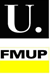 Candidatos com resultado colocadoAna Luísa Nobre Faísca Santos Martins Navarro FerreiraSara Gomes Müller PereiraLiz Marilyn Calderon BritoMaria Teresa Rodrigues CoutoAna Catarina Carreira Santos CarvalhoAna Catarina Escola da FonsecaMarisa Daniela Agra BarrosAna Mafalda Costa CachorreiroMariana CanhãoCatarina Vieira Ferreira GonçalvesFabiana Ribeiro PeixotoMaria do Rosário Santos Monteiro Borges PiresAna Filipa Gabriel de CarvalhoChristelle Doriane Vaz CostaDaniela Cristina da Costa TorrinhaHelena Raquel Pimenta da ConceiçãoRosa Margarete Amaral CostaRui Fernando Valente AlgarvioSara Daniela Macedo GomesSara Manuela Pereira da SilvaMaria Manuela dos Santos BernardoDaniela Sofia Correia MagalhãesJoana Pereira da Silva LamasCláudia Sofia Fernandes da CostaJoana Araújo dos SantosCatarina Miguel Rodrigues de MatosMaria João Machado LoureiroMariana Martins Farinha AlvesSusana Patrícia Pinho MiguelTania Isabel Barbosa RebeloSophie Amandine Carvalho de SousaAna Sofia dos Santos RuaCatarina Vanessa Rodrigues BarradasAna João MoreiraMarta Salvador Branco Correia FerreiraMarta AnicetoMaria Carolina Guerra Boavida FerreiraAna Rita MagalhãesAna Rita Ribeiro BarbosaCarla Sofia da Silva CostaJúnia Ferreira da CostaMaria Inês Pereira da SilvaMaria Umbelina Gonçalves RochaJoana Ferreira da Silva Pinheiro TorresAndreia Isabel Amaral PintoAna Raquel Nóbrega AndradeAntonio Filipe SerranoJoana Rita de Sousa BentoMaria Celina Machado de MoraisNatalina Maria Santos RodriguesPatrícia Alexandra Graça da SilvaPedro Filipe Leite AlvesJoana Cristina Ferreira da Silva FariaMariana Almeida Pinto Moura RelvasVânia Correia MoraisManuela Cristiana Oliveira AraújoZita Maria Teixeira Castro LopesAna Rita Cerveira BandarraBárbara Amorim BarbosaJoana Maria Monteiro FernandesSara Gonçalo DominguesIsa Maria Rocha CruzAndreia Filipa Liberato LoboRaquel Maria Carvalho FerreiraSara Daniela dos Santos FerreiraInês Gui Marques Caldeira ProençaAna Luísa Romualdo MatiasRita de Sousa Abreu FernandesMaria Manuel de Almeida Machado Casimiro da CostaMário Rui Fernandes FerreiraAndreia Sofia Caetano de OliveiraCátia Filipa Soares FerreiraAna Margarida Dias MarquesAndreína de Sousa FernandesInês Pimenta de CastroPedro Miguel Cardoso FerreiraLídia Regina Santos TeixeiraElsa de Jesus Kamia Afonso da SilvaDaniela Aguiar da RochaCandidatos com resultado não colocadoCandidatos com resultado excluídoObs: os candidatos não cumprem as condições específicas de acessoJosé Carlos Alves da CostaCandidaturas anuladasCandidaturas com o resultado indeferido liminarmenteFaculdade de Medicina da Universidade do Porto, 4 de setembro de 2017O/A Diretor(a) do Curso,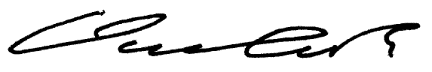 ___________________________